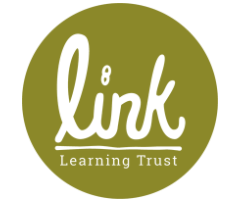 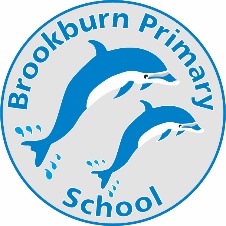 Application form for 
Support StaffApplication form for 
Support StaffApplication form for 
Support StaffApplication for Appointment asHigher Level Early Years Teaching AssistantPT       FT       Closing Date Friday 14th April 2023 at 12pmFriday 14th April 2023 at 12pmAgency Reference(where applicable)Personal DetailsPersonal DetailsPersonal DetailsPersonal DetailsPersonal DetailsPersonal DetailsPersonal DetailsPersonal DetailsFirst NameLast NameTitlePermanent Address 
(please include postcode)Permanent Address 
(please include postcode)Telephone/Textphone Telephone/Textphone Email address Email address Preferred method of communication Preferred method of communication Email         Telephone         Email         Telephone         Email         Telephone         Email         Telephone         Email         Telephone         Email         Telephone         National Insurance No 
(if known)National Insurance No 
(if known)Where did you see this vacancy advertised? Where did you see this vacancy advertised? Should you be selected for interview, please indicate any dates that you are unable to attendShould you be selected for interview, please indicate any dates that you are unable to attendShould you be selected for interview, please indicate any dates that you are unable to attendShould you be selected for interview, please indicate any dates that you are unable to attendShould you be selected for interview, please indicate any dates that you are unable to attendGeneral InformationGeneral InformationGeneral InformationGeneral InformationGeneral InformationGeneral InformationGeneral InformationGeneral InformationAre you currently employed by Manchester City Council? Are you currently employed by Manchester City Council? Are you currently employed by Manchester City Council? Are you currently employed by Manchester City Council? Are you currently employed by Manchester City Council? Are you currently employed by Manchester City Council? Yes       No       Yes       No       If no, but you have been employed by the city council in the past, please give the reason for leaving:If no, but you have been employed by the city council in the past, please give the reason for leaving:If no, but you have been employed by the city council in the past, please give the reason for leaving:If no, but you have been employed by the city council in the past, please give the reason for leaving:If no, but you have been employed by the city council in the past, please give the reason for leaving:If no, but you have been employed by the city council in the past, please give the reason for leaving:If no, but you have been employed by the city council in the past, please give the reason for leaving:If no, but you have been employed by the city council in the past, please give the reason for leaving:Have you previously left this or any other local government employment under the following: Have you previously left this or any other local government employment under the following: Have you previously left this or any other local government employment under the following: Have you previously left this or any other local government employment under the following: Have you previously left this or any other local government employment under the following: Have you previously left this or any other local government employment under the following: Have you previously left this or any other local government employment under the following: Have you previously left this or any other local government employment under the following: Voluntary Early Retirement      Yes       No       Voluntary Early Retirement      Yes       No       Voluntary Early Retirement      Yes       No       Voluntary Early Retirement      Yes       No       Voluntary Early Retirement      Yes       No       Redundancy            Yes       No       Redundancy            Yes       No       Redundancy            Yes       No       If yes, did you receive any enhancements? If yes, name of Local Authority?If yes, name of Local Authority?If yes, name of Local Authority?Are you related to any Member or Trustee of the Link Learning Trust?Are you related to any Member or Trustee of the Link Learning Trust?Are you related to any Member or Trustee of the Link Learning Trust?Are you related to any Member or Trustee of the Link Learning Trust?Are you related to any Member or Trustee of the Link Learning Trust?Are you related to any Member or Trustee of the Link Learning Trust?Are you related to any Member or Trustee of the Link Learning Trust?Yes       No       If yes, please state their name and your relationshipIf yes, please state their name and your relationshipIf yes, please state their name and your relationshipAre you in receipt of a public service pension?Are you in receipt of a public service pension?Are you in receipt of a public service pension?Are you in receipt of a public service pension?Are you in receipt of a public service pension?Are you in receipt of a public service pension?Are you in receipt of a public service pension?Yes       No       If you are returning to teaching, have you been granted Infirmity retirement by the Department of Education and Skills? If you are returning to teaching, have you been granted Infirmity retirement by the Department of Education and Skills? Yes       No     
If yes, please give a date: Yes       No     
If yes, please give a date: Yes       No     
If yes, please give a date: Yes       No     
If yes, please give a date: Yes       No     
If yes, please give a date: Yes       No     
If yes, please give a date: ReferencesReferencesReferencesIt is expected that Teachers/Deputy Headteachers will name their present or most recent Headteacher as their first referee. Headteachers should list their LA or Employing Body. University leaders should name their course tutor. One referee should be your current or last employer and in the case of NQTs, the last school placement It is expected that Teachers/Deputy Headteachers will name their present or most recent Headteacher as their first referee. Headteachers should list their LA or Employing Body. University leaders should name their course tutor. One referee should be your current or last employer and in the case of NQTs, the last school placement It is expected that Teachers/Deputy Headteachers will name their present or most recent Headteacher as their first referee. Headteachers should list their LA or Employing Body. University leaders should name their course tutor. One referee should be your current or last employer and in the case of NQTs, the last school placement 1st Referee2nd RefereeNameAddress Email Address Contact Telephone Capacity in which known? Please note, your references will only be contacted if you are selected for interview. We will inform you of shortlisting prior to contacting your referees.Please note, your references will only be contacted if you are selected for interview. We will inform you of shortlisting prior to contacting your referees.Please note, your references will only be contacted if you are selected for interview. We will inform you of shortlisting prior to contacting your referees.Teaching Assistant Qualifications 
If known, please state the date and name under which you are qualified:Teaching Assistant Qualifications 
If known, please state the date and name under which you are qualified:Teaching Assistant Qualifications 
If known, please state the date and name under which you are qualified:Qualifications Please list only the academic and professional qualifications (including teacher training) which have been acquired at institutes of Higher Education, or which you are currently studyingQualifications Please list only the academic and professional qualifications (including teacher training) which have been acquired at institutes of Higher Education, or which you are currently studyingQualifications Please list only the academic and professional qualifications (including teacher training) which have been acquired at institutes of Higher Education, or which you are currently studyingDate of AwardQualification and GradeUniversity or CollegeSkills Tests 
Please list the skills tests undertaken, date of successful completion and registration numberSkills Tests 
Please list the skills tests undertaken, date of successful completion and registration numberSkills Tests 
Please list the skills tests undertaken, date of successful completion and registration numberSkills Tests 
Please list the skills tests undertaken, date of successful completion and registration numberQTS Skills TestRegistration numberDate of successful completionSecondary, Further and Higher Education Secondary, Further and Higher Education Secondary, Further and Higher Education Secondary, Further and Higher Education Secondary, Further and Higher Education DateSchool, College, University or EstablishmentExaminations taken or being taken / any other qualification obtained Full or part timeExam result / gradeContinuing Professional Development / Training Continuing Professional Development / Training Continuing Professional Development / Training Continuing Professional Development / Training Continuing Professional Development / Training Please provide details of any training gained relevant or appropriate to the role you are applying for Please provide details of any training gained relevant or appropriate to the role you are applying for Please provide details of any training gained relevant or appropriate to the role you are applying for Please provide details of any training gained relevant or appropriate to the role you are applying for Please provide details of any training gained relevant or appropriate to the role you are applying for Course Title Provider Dates 
From and ToDuration 
(e.g. number of daysAwards 
(if any) Teaching Assistant Experience – Current
Previous teaching appointments listed in sequence. Please include your teaching practivTeaching Assistant Experience – Current
Previous teaching appointments listed in sequence. Please include your teaching practivTeaching Assistant Experience – Current
Previous teaching appointments listed in sequence. Please include your teaching practivTeaching Assistant Experience – Current
Previous teaching appointments listed in sequence. Please include your teaching practivTeaching Assistant Experience – Current
Previous teaching appointments listed in sequence. Please include your teaching practivTeaching Assistant Experience – Current
Previous teaching appointments listed in sequence. Please include your teaching practivPresent Post 
(or most recent)Employing authorityDate of AppointmentPost HeldGrade/AllowanceSalary £Teaching Assistant Experience - PreviousTeaching Assistant Experience - PreviousTeaching Assistant Experience - PreviousTeaching Assistant Experience - PreviousTeaching Assistant Experience - PreviousTeaching Assistant Experience - PreviousName of School, Education Service, College, LEAFull/Part 
TimeTitle of Post and GradeAge RangeSubject SpecialismDateFrom and ToOther Paid EmploymentOther Paid EmploymentOther Paid EmploymentOther Paid EmploymentOther Paid EmploymentOther Paid EmploymentStarting with most recent, please provide details in chronological order of any experience/activities which you consider relevant to teaching e.g. commercial experience, raising a family, youth work and voluntary workStarting with most recent, please provide details in chronological order of any experience/activities which you consider relevant to teaching e.g. commercial experience, raising a family, youth work and voluntary workStarting with most recent, please provide details in chronological order of any experience/activities which you consider relevant to teaching e.g. commercial experience, raising a family, youth work and voluntary workStarting with most recent, please provide details in chronological order of any experience/activities which you consider relevant to teaching e.g. commercial experience, raising a family, youth work and voluntary workStarting with most recent, please provide details in chronological order of any experience/activities which you consider relevant to teaching e.g. commercial experience, raising a family, youth work and voluntary workStarting with most recent, please provide details in chronological order of any experience/activities which you consider relevant to teaching e.g. commercial experience, raising a family, youth work and voluntary workDetails and nature of work/activityName of employerPeriod of ServicePeriod of ServicePeriod of ServiceFull Time / Part TimeDetails and nature of work/activityName of employerFromFromToFull Time / Part TimeOther Work ExperienceOther Work ExperienceOther Work ExperienceOther Work ExperienceOther Work ExperienceOther Work ExperienceStarting with most recent, please provide details in chronological order of any experience/activities which you consider relevant to teaching e.g. commercial experience, raising a family, youth work and voluntary work Starting with most recent, please provide details in chronological order of any experience/activities which you consider relevant to teaching e.g. commercial experience, raising a family, youth work and voluntary work Starting with most recent, please provide details in chronological order of any experience/activities which you consider relevant to teaching e.g. commercial experience, raising a family, youth work and voluntary work Starting with most recent, please provide details in chronological order of any experience/activities which you consider relevant to teaching e.g. commercial experience, raising a family, youth work and voluntary work Starting with most recent, please provide details in chronological order of any experience/activities which you consider relevant to teaching e.g. commercial experience, raising a family, youth work and voluntary work Starting with most recent, please provide details in chronological order of any experience/activities which you consider relevant to teaching e.g. commercial experience, raising a family, youth work and voluntary work Details and nature of work/activity Name of employer Period of ServicePeriod of ServicePeriod of ServiceFull Time / Part Time Details and nature of work/activity Name of employer FromFromToFull Time / Part Time Information in support of your applicationWe ask that you use this space to provide any information you wish, including any relevant interests or unpaid activity. Please ensure that you provide a full description of all skills, knowledge and experience that you feel are relevant to the post for which you are applying (Please feel free to provide a letter of application in addition rather than complete here is appropriate)Equal Opportunities MonitoringEqual Opportunities MonitoringEqual Opportunities MonitoringEqual Opportunities MonitoringEqual Opportunities MonitoringEqual Opportunities MonitoringEqual Opportunities MonitoringEqual Opportunities MonitoringEqual Opportunities MonitoringEqual Opportunities MonitoringThe information in this section will be treated in the strictest confidence. The results will be used to produce overall statistics about recruitment and selection and to take action to prevent discrimination. Please check relevant item.The information in this section will be treated in the strictest confidence. The results will be used to produce overall statistics about recruitment and selection and to take action to prevent discrimination. Please check relevant item.The information in this section will be treated in the strictest confidence. The results will be used to produce overall statistics about recruitment and selection and to take action to prevent discrimination. Please check relevant item.The information in this section will be treated in the strictest confidence. The results will be used to produce overall statistics about recruitment and selection and to take action to prevent discrimination. Please check relevant item.The information in this section will be treated in the strictest confidence. The results will be used to produce overall statistics about recruitment and selection and to take action to prevent discrimination. Please check relevant item.The information in this section will be treated in the strictest confidence. The results will be used to produce overall statistics about recruitment and selection and to take action to prevent discrimination. Please check relevant item.The information in this section will be treated in the strictest confidence. The results will be used to produce overall statistics about recruitment and selection and to take action to prevent discrimination. Please check relevant item.The information in this section will be treated in the strictest confidence. The results will be used to produce overall statistics about recruitment and selection and to take action to prevent discrimination. Please check relevant item.The information in this section will be treated in the strictest confidence. The results will be used to produce overall statistics about recruitment and selection and to take action to prevent discrimination. Please check relevant item.The information in this section will be treated in the strictest confidence. The results will be used to produce overall statistics about recruitment and selection and to take action to prevent discrimination. Please check relevant item.Ethnic OriginEthnic origin refers to members of an ethnic group who share the same cultural identity. This does not mean country of birth or nationality. Ethnic OriginEthnic origin refers to members of an ethnic group who share the same cultural identity. This does not mean country of birth or nationality. Ethnic OriginEthnic origin refers to members of an ethnic group who share the same cultural identity. This does not mean country of birth or nationality. Ethnic OriginEthnic origin refers to members of an ethnic group who share the same cultural identity. This does not mean country of birth or nationality. Ethnic OriginEthnic origin refers to members of an ethnic group who share the same cultural identity. This does not mean country of birth or nationality. Ethnic OriginEthnic origin refers to members of an ethnic group who share the same cultural identity. This does not mean country of birth or nationality. Ethnic OriginEthnic origin refers to members of an ethnic group who share the same cultural identity. This does not mean country of birth or nationality. Ethnic OriginEthnic origin refers to members of an ethnic group who share the same cultural identity. This does not mean country of birth or nationality. Ethnic OriginEthnic origin refers to members of an ethnic group who share the same cultural identity. This does not mean country of birth or nationality. Ethnic OriginEthnic origin refers to members of an ethnic group who share the same cultural identity. This does not mean country of birth or nationality. I would describe my ethnic origin asI would describe my ethnic origin asI would describe my ethnic origin asI would describe my ethnic origin asI would describe my ethnic origin asI would describe my ethnic origin asI would describe my ethnic origin asI would describe my ethnic origin asI would describe my ethnic origin asI would describe my ethnic origin asBangladeshi Bangladeshi Black British Black British Black British Other Mixed Origin Other Mixed Origin ChineseChineseCaribbean Caribbean Caribbean Please specifyEast African Asian East African Asian Somali Somali Somali Middle East Middle East Indian Indian Other AfricanOther AfricanOther AfricanOther Black Other Black Kashmiri Kashmiri Please SpecifyPlease specifyPakistani Pakistani White & Black Caribbean White & Black Caribbean White & Black Caribbean Irish Irish Vietnamese Vietnamese White & Black African White & Black African White & Black African White British White British Other Asian Other Asian White & Asian White & Asian White & Asian Other White Other White Please specifyPlease specifyGenderGenderDisabilityMale         Female        Other       Male         Female        Other       Are you a disabled person? Yes       No       Other (Please specify)     Are you a disabled person? Yes       No       Guide to the meaning of disabilityThe LINK Learning Trust’s definition of disability includes people with physical, mental or sensory impairments who experience, or who experienced, restrictions or discrimination in taking part fully in the mainstream of society. For example they may have been disabled by lack of access in the built environment, segregated services, restricted employment opportunities, lack of access to information, which exclude them from taking part independently or fully in everyday life.  Disabled ApplicantsIf you are successfully appointed, every effort will be made to supply aids or equipment where required to enable you to carry out the full duties of the job. If you feel that due to the nature of your impairment, you may not be able to do a certain aspect of the job then the panel will give full consideration to redesigning the job. If you wish to bring such a matter to the panel’s attention at this stage, please do so in the space below Guide to the meaning of disabilityThe LINK Learning Trust’s definition of disability includes people with physical, mental or sensory impairments who experience, or who experienced, restrictions or discrimination in taking part fully in the mainstream of society. For example they may have been disabled by lack of access in the built environment, segregated services, restricted employment opportunities, lack of access to information, which exclude them from taking part independently or fully in everyday life.  Disabled ApplicantsIf you are successfully appointed, every effort will be made to supply aids or equipment where required to enable you to carry out the full duties of the job. If you feel that due to the nature of your impairment, you may not be able to do a certain aspect of the job then the panel will give full consideration to redesigning the job. If you wish to bring such a matter to the panel’s attention at this stage, please do so in the space below Guide to the meaning of disabilityThe LINK Learning Trust’s definition of disability includes people with physical, mental or sensory impairments who experience, or who experienced, restrictions or discrimination in taking part fully in the mainstream of society. For example they may have been disabled by lack of access in the built environment, segregated services, restricted employment opportunities, lack of access to information, which exclude them from taking part independently or fully in everyday life.  Disabled ApplicantsIf you are successfully appointed, every effort will be made to supply aids or equipment where required to enable you to carry out the full duties of the job. If you feel that due to the nature of your impairment, you may not be able to do a certain aspect of the job then the panel will give full consideration to redesigning the job. If you wish to bring such a matter to the panel’s attention at this stage, please do so in the space below Period of NoticeIf offered the job, how soon could you start? Period of NoticeIf offered the job, how soon could you start? Declaration Public funds must be protected and therefore the information you have provided on your form may be used to prevent and detect fraud. The information may also be shared, for this purpose, with other organisations which handle public funds. I confirm to the best of my knowledge the information I have provided in this application (including home address and self-declaration) is correct and true. I am under 65 years of age. I realise that if it is found that I have deliberately given false or misleading information, I am liable to be disqualified from further consideration or, if appointed, to be dismissed immediately and without notice. Declaration Public funds must be protected and therefore the information you have provided on your form may be used to prevent and detect fraud. The information may also be shared, for this purpose, with other organisations which handle public funds. I confirm to the best of my knowledge the information I have provided in this application (including home address and self-declaration) is correct and true. I am under 65 years of age. I realise that if it is found that I have deliberately given false or misleading information, I am liable to be disqualified from further consideration or, if appointed, to be dismissed immediately and without notice. Declaration Public funds must be protected and therefore the information you have provided on your form may be used to prevent and detect fraud. The information may also be shared, for this purpose, with other organisations which handle public funds. I confirm to the best of my knowledge the information I have provided in this application (including home address and self-declaration) is correct and true. I am under 65 years of age. I realise that if it is found that I have deliberately given false or misleading information, I am liable to be disqualified from further consideration or, if appointed, to be dismissed immediately and without notice. Declaration Public funds must be protected and therefore the information you have provided on your form may be used to prevent and detect fraud. The information may also be shared, for this purpose, with other organisations which handle public funds. I confirm to the best of my knowledge the information I have provided in this application (including home address and self-declaration) is correct and true. I am under 65 years of age. I realise that if it is found that I have deliberately given false or misleading information, I am liable to be disqualified from further consideration or, if appointed, to be dismissed immediately and without notice. Declaration Public funds must be protected and therefore the information you have provided on your form may be used to prevent and detect fraud. The information may also be shared, for this purpose, with other organisations which handle public funds. I confirm to the best of my knowledge the information I have provided in this application (including home address and self-declaration) is correct and true. I am under 65 years of age. I realise that if it is found that I have deliberately given false or misleading information, I am liable to be disqualified from further consideration or, if appointed, to be dismissed immediately and without notice. Signed DateData Protection Act All documents associated with Recruitment and Selection will be stored for a period of 6 months Data Protection Act All documents associated with Recruitment and Selection will be stored for a period of 6 months Data Protection Act All documents associated with Recruitment and Selection will be stored for a period of 6 months Data Protection Act All documents associated with Recruitment and Selection will be stored for a period of 6 months Data Protection Act All documents associated with Recruitment and Selection will be stored for a period of 6 months DBS Information
The amendments to the Exceptions Order 1975 (2013 & 2020) provide that certain spent convictions and cautions are 'protected' and are not subject to disclosure to employers , and cannot be taken into account. Guidance and criteria on the filtering of these cautions and convictions can be found on the Ministry of Justice website.DBS Information
The amendments to the Exceptions Order 1975 (2013 & 2020) provide that certain spent convictions and cautions are 'protected' and are not subject to disclosure to employers , and cannot be taken into account. Guidance and criteria on the filtering of these cautions and convictions can be found on the Ministry of Justice website.DBS Information
The amendments to the Exceptions Order 1975 (2013 & 2020) provide that certain spent convictions and cautions are 'protected' and are not subject to disclosure to employers , and cannot be taken into account. Guidance and criteria on the filtering of these cautions and convictions can be found on the Ministry of Justice website.DBS Information
The amendments to the Exceptions Order 1975 (2013 & 2020) provide that certain spent convictions and cautions are 'protected' and are not subject to disclosure to employers , and cannot be taken into account. Guidance and criteria on the filtering of these cautions and convictions can be found on the Ministry of Justice website.DBS Information
The amendments to the Exceptions Order 1975 (2013 & 2020) provide that certain spent convictions and cautions are 'protected' and are not subject to disclosure to employers , and cannot be taken into account. Guidance and criteria on the filtering of these cautions and convictions can be found on the Ministry of Justice website.